						Projektas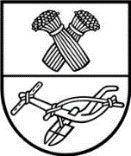 panevėžio rajono savivaldybės tarybasprendimasdėl TURTO perdavimo patikėjimo teise PAGAL PATIKĖJIMO SUTARTĮ VELŽIO ŠVČ. JĖZAUS ŠIRDIES PARAPIJAI 2021 m. birželio 29 d. Nr. T-Panevėžys	Vadovaudamasi Lietuvos Respublikos vietos savivaldos įstatymo 6 straipsnio 
41 punktu, Lietuvos Respublikos valstybės ir savivaldybių turto valdymo, naudojimo ir disponavimo juo įstatymo 12 straipsnio 3 dalimi bei  atsižvelgdama į Panevėžio rajono savivaldybės administracijos direktoriaus 2021 m. birželio 14 d. įsakymus Nr. A1-255 „Dėl turto pripažinimo nereikalingu ir tolesnio jo panaudojimo“ bei Velžio Švč. Jėzaus Širdies parapijos 2021 m. birželio  11 d. prašymą, Savivaldybės taryba n u s p r e n d ž i a:	1. Perduoti Velžio Švč. Jėzaus Širdies parapijai (kodas 301289532) savivaldybei nuosavybės teise priklausantį ir šiuo metu Panevėžio rajono savivaldybės administracijos patikėjimo teise valdomą nekilnojamąjį turtą patikėjimo teise pagal turto patikėjimo sutartį 20 metų savarankiškajai Konstitucijos ir įstatymų nustatytai (priskirtai) funkcijai – ritualinių paslaugų teikimo užtikrinimui vykdyti:	1.1.  156,27 kv. m patalpas administraciniame pastate (inventorinis Nr. 1010064/2, unikalus  Nr. 6697-8006-2010, patalpų indeksai: 1-25 – 79,18 kv. m, 1-26 – 16,93 kv. m, 1-27 – 2,53 kv. m,  1-28 – 2,53 kv. m., 1-29 – 55,10 kv. m,  įsigijimo savikaina 209 706,53 Eur, balansinė vertė 2021 m. birželio 30 d. 203 048,69 Eur), esančias Alantos g. 38, Velžio k., Panevėžio r. sav.;	1.2. 18,18 kv. m patalpas pirties pastate (inventorinis Nr. 1010064/3, unikalus Nr. 6697-8006-2021, patalpos indeksas 1-13 – 18,18 kv. m, įsigijimo savikaina 2 905,12 Eur, balansinė vertė         2021 m. birželio 30 d. 725,92 Eur), esančias Alantos g. 38, Velžio k., Panevėžio r. sav. 2. Įgalioti Panevėžio rajono savivaldybės administracijos direktorių pasirašyti sprendimo              1 punkte nurodyto turto patikėjimo sutartį.PANEVĖŽIO RAJONO SAVIVALDYBĖS ADMINISTRACIJOSEKONOMIKOS IR TURTO VALDYMO SKYRIUSPanevėžio rajono savivaldybės tarybaiSPRENDIMO „dėl TURTO perdavimo patikėjimo teise PAGAL PATIKĖJIMO SUTARTĮ VELŽIO ŠVČ. JĖZAUS ŠIRDIES PARAPIJAI“ PROJEKTO AIŠKINAMASIS RAŠTAS 2021 m. birželio 14  d.  Panevėžys1.  Sprendimo projekto tikslai ir uždaviniaiSprendimo projekto tikslas – perduoti 20 metų Velžio Švč. Jėzaus Širdies parapijai (savarankiškajai Konstitucijos ir įstatymų nustatytai (priskirtai) funkcijai – ritualinių paslaugų teikimo užtikrinimui patikėjimo teise  pagal patikėjimo sutartį savivaldybei nuosavybės teise priklausantį ir šiuo metu Panevėžio rajono savivaldybės administracijos patikėjimo teise valdomą nekilnojamąjį turtą.2. Siūlomos teisinio reguliavimo nuostatos Pagal Lietuvos Respublikos vietos savivaldos įstatymo 6 straipsnio 41 punktą, Lietuvos Respublikos valstybės ir savivaldybių turto valdymo, naudojimo ir disponavimo juo įstatymo              12 straipsnio 3 dalį, Savivaldybės taryba priima sprendimą dėl savivaldybei nuosavybės teise priklausančio turto perdavimo patikėjimo teise valdyti, naudoti ir disponuoti juo kitiems juridiniams asmenims pagal turto patikėjimo sutartį tik savivaldybių funkcijoms įgyvendinti ir tik tais atvejais, kai jie pagal įstatymus gali atlikti savivaldybių funkcijas, ne ilgesniam kaip 20 metų terminui.	Parengtas sprendimo projektas atsižvelgiant į Panevėžio rajono savivaldybės administracijos direktoriaus 2021 m. birželio 14 d. įsakymus Nr. A1-255 „Dėl turto pripažinimo nereikalingu ir tolesnio jo panaudojimo“, Velžio Švč. Jėzaus Širdies parapijos 2021 m. birželio 11 d. prašymą.	3. Laukiami rezultatai	Savivaldybės turtas bus perduotas pagal patikėjimo sutartį 20 metų Velžio Švč. Jėzaus Širdies parapijai (savarankiškajai Konstitucijos ir įstatymų nustatytai (priskirtai) funkcijai – ritualinių paslaugų teikimo užtikrinimui. 	4.  Lėšų poreikis ir šaltiniaiNėra.	5. Kiti sprendimui priimti reikalingi pagrindimai, skaičiavimai, paaiškinimai         Nėra.Vyr. specialistė					Jadvyga Balčienė